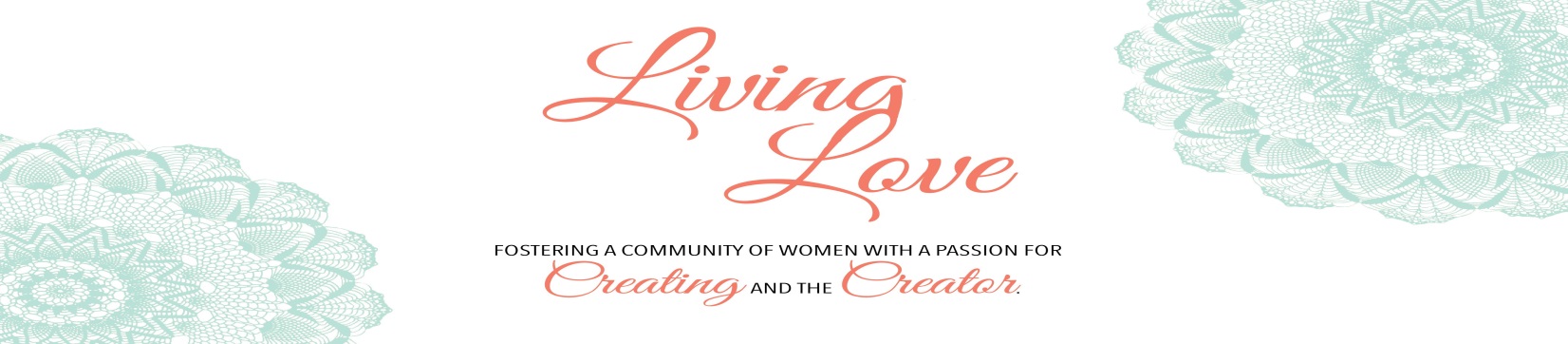 So you are interested in hosting a Paint & Praise party….it’s easy! Look on the Paint & Praise page of www.livinglovewithkelly.com. Check available dates and look at the gallery of paintings to make your choice. (If you don’t see a date that works, contact me and I’ll see what I can do!)Call me to Set a Date and choose your painting! Pay a $35 deposit to hold your date.                                                     This will apply to the party!Get a group of 10 or more together. Cost is $35 per person. Money is due 2 weeks before party time. Until I get my website updated for credit card payment, just send it to me in the mail.                 Living Love915 Red Oak Ln.Corsicana, Tx 75110903-467-7071Make sure you remind your guests a few days before the party.Be on time and be prepared to have an awesome time!***Classes are at 310 W. 4th Ave.  This is the previous Life Made Beautiful Building!I will provide bottled water. Feel free to bring other non-alcoholic beverages and snacks if you would like.Remember – If you get 15 or more guests to attend, your painting is free!							Thanks!!!			Kelly Moore